Española Public Schools is committed to ensuring that all elementary teachers and instructional support staff are trained and implementing the PAX Good Behavior Game strategies as part of a district-wide initiative to support positive student behavior and promote a positive learning environment for all elementary students.   PAX teaches students self-regulation, self-control, and self-management while collaborating with others for peace, productivity, health & happiness. PAX is not a classroom management program per se or about consequences and control, yet it does make classrooms joyful again for learning. PAX nurtures self-regulation in peer-contexts in order to improve attention and reduce impulsivity, thus wiring the brain during any school activity for long-term gain.Insert Teacher NameInsert GradeInsert School NameAs a PAX instructor, I will: Insert bulleted statements of how you will implement the PAX GBG in your classroom As a PAX classroom, my students will: Insert bulleted statements of how your students will implement the PAX GBG in your classroom Our classroom PAX goal is to…. (insert what you goal is)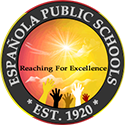 PAX Good Behavior GameImplementation Plan